UNIVERSIDAD NACIONAL JOSE FAUSTINO SANCHEZ CARRÍONFACULTAD DE CIENCIAS SOCIALES ESCUELA PROFESIONAL DE SOCIOLOGÍASÍLABOASIGNATURA :  INVESTIGACIÓN CUALITATIVADATOS GENERALESCódigo de Asignatura	: 	6603Escuela Académica Profesional	:	SociologíaDepartamento Académico	:	Ciencias SocialesCiclo Académico	:	VINúmero de créditos	:	05Plan de estudio	:	07Condición	:	ObligatorioHoras Semanales	:	H.T.: 04; H.P.: 02Pre requisito	:	Ninguno Semestre Académico	:	2017-IDocente 	:	Changa Huertas, GerardoColegiatura 	:	340Correo electrónico	:	gerardochanga@hotmail.comSUMILLAFundamento de la investigación cualitativa. Enfoques de la investigación cualitativa: Etnografía, interaccionismo simbólico, investigación acción e investigación Socio – Cultural. Métodos y técnicas de la investigación cualitativa. Software cualitativo: ATLAS Ti. OBJETIVOS:Objetivos GeneralesDescribir los tipos de investigación, los antecedentes de la investigación, el desarrollo histórico y las fases de la investigación cualitativa.Analizar el enfoque cuantitativo, el enfoque cualitativo y el planteamiento del problema Identificar los informantes, las hipótesis, el escenario de investigación y los diseños de investigación cualitativa. Distinguir y conocer los métodos, el muestreo, las técnicas cualitativas, el análisis de datos y el proyecto de investigación cualitativa.OBJETIVOS ESPECÍFICOSUNIDAD I: Los tipos de investigación, los antecedentes de la investigación, el desarrollo histórico y las fases de la investigación cualitativa.Definir el concepto de investigación  y distinguir los tipos de investigaciónDefinir el concepto de investigación cualitativa y mencionar los antecedentes de la investigación cualitativaComprender el desarrollo histórico y las características de la investigación cualitativaReconocer las fases de la investigación cualitativa. UNIDAD II: El enfoque cuantitativo, el enfoque cualitativo y el planteamiento del problema Analizar el enfoque cuantitativo, las características y los diseños de investigación. Explicar el enfoque cualitativo, las características y las diferencias con el enfoque cuantitativo Plantear el problema de investigación, papel de revisión de la literatura  y la teoría de la investigación cualitativaRealizar la primera evaluación oral y el primer examen parcial escritoUNIDAD III: los informantes, las hipótesis, el escenario de investigación y los diseños de investigación cualitativaSeleccionar los informantes, el papel de las hipótesis yt el escenario o campo de investigación Identificar y describir los tipos de investigación y los diseños en la investigación cualitativa.Definir el concepto de diseño de investigación, la validez de los diseños y explicar los diseños de la investigación experimental.Describir los diseños de investigación no experimental y resaltar   las fases del diseño de la investigación cualitativaUNIDAD IV: Los métodos, el muestreo, las técnicas cualitativas, el análisis de datos y el proyecto de investigación cualitativa.Identificar y describir los métodos de investigación cualitativa, erl muestreo y principales técnicas cualitativasIdentificar y describir la técnica de la observación , la entrevista y el cuestionario en la investigación cualitativa Reconocer los aspectos de análisis de datos, los elementos del proyecto de investigación y el esquema del proyecto de investigación cualitativa.Realizar la segunda evaluación oral y el segundo examen parcial escrito.ESTRATEGIA METODOLÓGICAMétodo Magistral en las exposiciones.Uso de la técnica de estudio: la lectura, el fichaje, la exposición en clase y el dialogo.Presentación y exposición de trabajos de asignación, la participación del estudiante en el dialogo y debate.MEDIOS Y MATERIALESMEDIOSSe tomara en cuenta: TV y DVD.El equipo de multimedia y computadoraMATERIALESSe tomará en cuenta los materiales siguientes: textos, guías de lectura, separatas, fichas y papelógrafos.METODOLOGIA DE EVALUACIONEl sistema de evaluación comprende: dos exámenes parciales (el primero en la octava semana de iniciadas las clases y el segundo en la semana dieciséis), además se considera los trabajos académicos aplicativos a la mitad y al finalizar el periodo lectivo. El sistema de evaluación es integral, permanente, cualitativo y cuantitativo, (vigesimal) de 00 a 20, nota aprobatoria mínima es once (11). De conformidad con el cap. X art. 127 del actual Reglamento Académico, el promedio de cada evaluación parcial se determina anotando el promedio simple de:Evaluación escrita (con un decimal sin redondeo).Evaluación oral (con un decimal sin redondeo).Trabajo académico.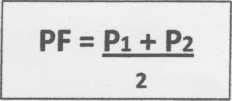 El promedio final se hará calculando ->Los promedios P1 y P2 serán anotados con un decimal sin redondeo.CONTENIDO TEMATICO Y CRONOGRAMA Semana 01:Definición de investigación científica. Tipo de investigación.    Semana 02:Definición de investigación cualitativa.Antecedentes de la investigación cualitativa. Semana 03:Desarrollo histórico de la investigación cualitativa. Características de la investigación cualitativa. Semana 04:Procesos y fases de la investigación cualitativa: preparatoria reflexiva y de etapa del diseño. Semana 05:El enfoque cuantitativo. Característica de la investigación cuantitativa. Diseño de la investigación cuantitativa.    Semana 06:El enfoque cualitativo.Características esenciales de la investigación cualitativa.Diferencias entre los enfoques cuantitativo y cualitativo. Semana 07:Definición del problema de investigación cualitativo. Papel que desempeña la revisión de la literatura y la teoría de la investigación cualitativa.Semana 08:Primera Evaluación Oral.Primer Examen Parcial Escrito.Semana 09:Definiciones de roles. Selección de informantes y recogida de datos.Qué papel desempeña las hipótesis en la investigación cualitativa. El ambiente, el escenario o campo de investigación. Semana 10: Tipo de investigación cualitativa.Diseños en la investigación cualitativa. Semana 11:¿Qué es el diseño de investigación?Validez de los diseños de investigación: validez interna y validez externa.   Diseño de la investigación experimental.Semana 12:Diseños de investigación no experimental.Fases del diseño de la investigación cualitativa. Semana 13:Métodos de investigación cualitativa: fenomenología, etnografía, teoría fundamental, etnometodología, investigación – acción, Investigación participativa y el método biográfico. El muestreo en la investigación cualitativa.Principales técnicas cualitativasSemana 14:La técnica de la observación.    A técnica de la entrevista.El cuestionario. Definición. Tipos. Formato de cuestionario.Semana 15:Los aspectos del análisis de datos.El proyecto de investigación cualitativa. El esquema del proyecto de investigación cualitativa.     Semana 16:Segunda evaluación oral.Segundo examen parcial escrito.BIBLIOGRAFIA BASICA Y COMPLEMENTARIACórdova Baldeón, Isacc. (2012). El proyecto de investigación cuantitativa. Editorial San Marcos. Primera Edición. Primera Reimprensión: 2013. Lima – Perú. Graham Gibbs. (2012). El análisis de datos cualitativos en investigación cualitativa. Ediciones Morata. SL.L. Madrid – España. Katayama Omura, Roberto Juan. (2014). Introducción a la investigación cualitativa. Fondo Editorial de la Universidad Inca Garcilaso de la Vega. Lima – Perú. Maravi Lindo, Alfonso. (1986). Filosofía de la Educación. Universidad Inca Garcilaso de la Vega. Editorial San Marcos. Impreso en el Perú. Martínez Héctor; Guerrero Guadalupe. (2012). Sociología N° 01. Grupo Editorial Patria. Primera reimpresión. México. Medina Barcena, Wilfredo; Toledo Loayza, Alejandra Carmen. (2013). Ciencias Sociales. Grupo Editorial Arteida. Primera Edición. Lima – Perú. Nilsa M.; Burgos Ortíz. (2011). Investigación Cualitativa, Miradas desde el trabajo social. Espacio Editorial. Primera Edición. Primera reimpresión, 2013. Impreso en Argentina. Obando Octavio; Solís Luis. (2004). Filosofía: Inicio y camino. Fondo editorial del pedagógico San Marcos. Primera Edición. Lima - Perú.Rodríguez Gómez, Gregorio y otros. (1999). Metodología de la investigación cualitativa. Ediciones ALJIBE. S.L. Segunda Edición. Málaga - España.Sampiere Roberto (2015). Metodología de la Investigación. 6ta. Edición. Sábado 08 de Agosto del 2015.Valderrama Mendoza, Santiago. (2014). Pasos para elaborar proyectos de investigación científica. Editorial San Marcos. Segunda edición: 2013. Tercera Reimpresión: Nov. 2014. Valles Martínez, Miguel S. (2007). Técnicas Cualitativas de la Investigación Social. Editorial Síntesis S.A. Cuarta reimpresión. Impreso en España.Huacho, Viernes 07 de Abril del 2017.M.(o) GERARDO CHANGA HUERTAS Docente E.P. Sociología